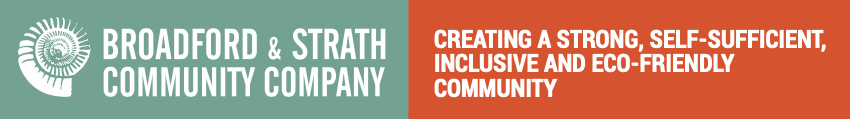 Flourish TogetherMaking a self-referralPlease fill in the form with your details and as much information as you wish.  We will get back to you (within 3 working days) explaining how Flourish Together might help and the next steps including a site visit.We look forward to meeting you,Judy and ClairePersonal details:Full name:Date of birth:Gender:Home telephone number:Mobile telephone number:Can we leave a message on the above numbers for you?  	Yes/NoEmail address:Preferred method of contact:Tell us a bit more…Why would you like to come to Flourish Together?Do you have any additional needs to be able to attend a site-visit?Thank you for completing the referral form.Flourish Together, The Growers Hub, Broadford, Isle of Skye  Enquiries to judy@broadfordandstrath.org or claire@broadfordandstrath.org Flourish Together is part of the Broadford and Strath Community Company, registered with the charities commission, Scottish Charity Number : SC 034829